Check-out Kapitel ISchätze dich mithilfe der Checkliste ein.Überprüfe deine Einschätzung.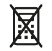 Zu 1.  Ganze Zahlen anordnena)	Gib an, welche Zahlen an den Zahlengeraden durch die Pfeile markiert sind.Zu 2.  Rationale Zahlen anordnena)	Zeichne eine Zahlengerade und trage die folgenden Zahlen ein:  ;  ;  4,2;  ;  ;  b)	Ordne die Zahlen nach ihrer Größe. Beginne mit der kleinsten Zahl:  3,05;  ;  ;  ;  ; Zu 3.  Positive Zahlen addieren und subtrahierenBerechne. Überprüfe mithilfe eines Überschlages.a)				b)				c)		Zu 4.  Negative Zahlen addieren und subtrahierenBerechne. Überprüfe mithilfe eines Überschlages.a)		b)		c)		d)	Zu 5.  Rationale Zahlen multiplizieren und dividierenBerechne. Überprüfe mithilfe eines Überschlages.a)	 	b)		c)		d)	Zu 6.  Minusklammer anwendenBerechne.  a)				b)	Zu 7.  Rechenvorteile nutzenBerechne möglichst geschickt.a)			b)			c)	Zu 8.  Anwendungsaufgaben lösenAuf einem Klassenausflug der Klasse 7 c bezahlt die Lehrerin den Eintritt für ein Museum für 29 Schüler. Pro Schüler zahlt sie 3,40 €. Zusätzlich erhält jeder Schüler eine Kugel Eis für 0,90 €. Insgesamt hat sie 150 € aus der Klassenkasse für den Ausflug mitgenommen. Entscheide, welche der angegebenen Terme für die Berechnung des Restgelds verwendet werden kann. Begründe deine Entscheidung.(A)		(B)		(C)	Check-out Kapitel I, S 21 – S 231	a)2	a)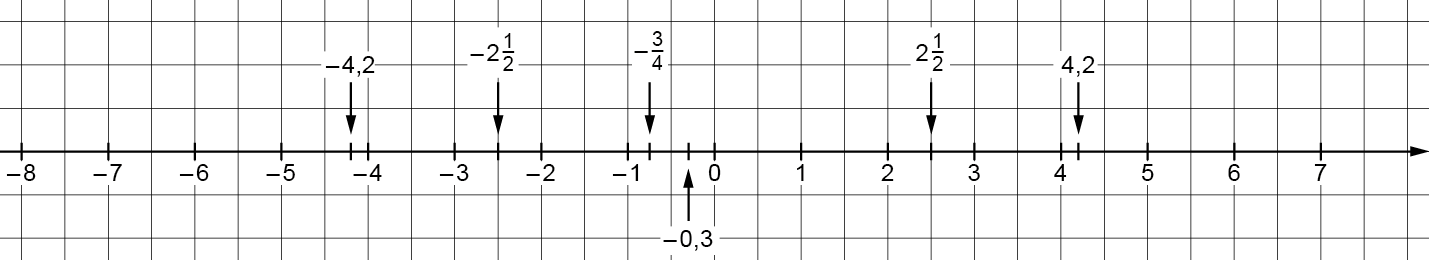 b)	 3	a)			b)			c)	Überschlag:  	Überschlag:  	Überschlag:  	4	a)		b)		c)		d)	
Überschlag:  	Überschlag:	Überschlag:	Überschlag:	5	a)				b)		Überschlag:  		Überschlag:  	c)			d)	
Überschlag:  	Überschlag:  6	a)	b)	7	a)	b)	c)	8	(A)	  
Dieser Term ist nicht verwendbar, weil von dem zu zahlenden Betrag der vorhandene Betrag (150 €) subtrahiert wird.(B)	  
Dieser Term ist anwendbar. Von dem vorhandenen Betrag (150 €) wird die Summe der Kosten für den Eintritt und das Eis für die 29 Schüler subtrahiert. (C)	  
Dieser Term ist anwendbar. Zu den negativen Kosten für 29 Eintrittskarten und 29 Eisportionen wird der 
vorhanden Betrag (150 €) addiert.I Rechnen mit rationalen Zahlen, Check-out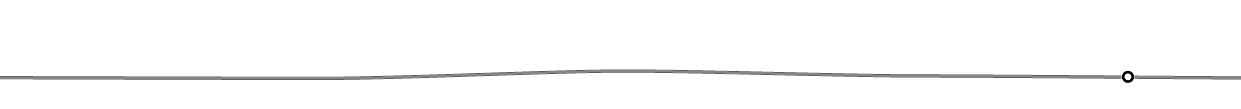 Checkliste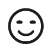 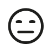 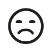 Lerntippszum Nacharbeiten1.Ich kann ganze Zahlen an der Zahlengeraden darstellen, ablesen und ordnen. Merkkasten auf Seite 8 und Beispiel auf Seite 9Seite 36: A1 a), A2Seite 11: A172.Ich kann rationale Zahlen auf der Zahlengeraden anordnen.Beispiele 1 und 2 auf Seite 13Seite 36: A1 b) und c)Seite 14 A7, A83.Ich kann zu rationalen Zahlen eine positive Zahl addieren und subtrahieren und zur Kontrolle den Überschlag anwenden.Merkkasten auf Seite 16 und Beispiel 1 und 2 auf Seite 17Seite 18: A6, 
Seite 20: A17 und A18 sowie Seite 39: A244.Ich kann zu rationalen Zahlen eine negative Zahl addieren und subtrahieren und zur Kontrolle den Überschlag anwenden.Beispiel 1 auf Seite 22Seite 25: A17Seite 36: A35.Ich kann rationale Zahlen multiplizieren und dividieren und zur Kontrolle den Überschlag anwenden.Lehrtext auf Seite 26 und Seite 27 und Beispiel 1 und 2 auf Seite 27Seite 37: A10 und A116.Ich kann die Minusklammer anwenden.Beispiel 1 auf Seite 32Seite 33: A8Seite 35: A177.Ich kann Rechenvorteile nutzen.Beispiel 2 auf Seite 22Beispiel 2 auf Seite 32Seite 35: A18Seite 38: A168Ich kann Anwendungsaufgaben mit rationalen Zahlen lösen.Seite 38: A17, 
Seite 41 Runde 1: A4  
Seite 41 Runde 2: A4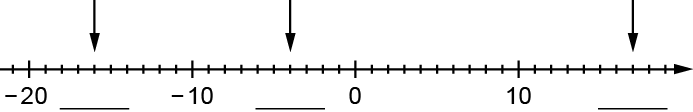 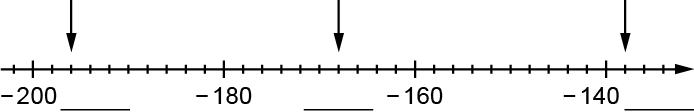 b)	Trage die Januartemperaturen der folgenden Länder auf einer Zahlengeraden ein und ordne sie der Größe nach beginnend mit der kleinsten (Es handelt sich hierbei um Durchschnittstemperaturen):I Rechnen mit rationalen Zahlen, Check-outI Rechnen mit rationalen Zahlen, Check-outI Rechnen mit rationalen Zahlen, Check-outLösungen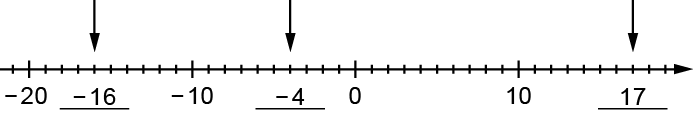 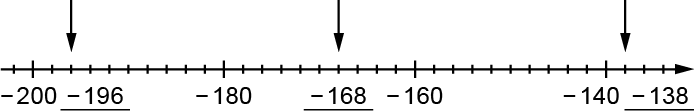 b)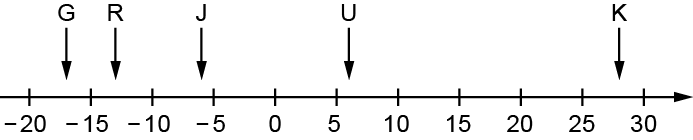 